OBSERVATION FORM – FORMATIVE ASSESSMENT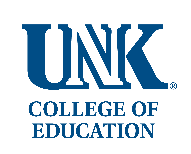 GUIDED NARRATIVEStudent Teacher:             Grade:      	Day/Date:      	Subject:      TEACHES TO THE OBJECTIVE – Stated clearly/early, appropriate level of student needs curriculum/standards base (InTASC STD 1, 5, 7)  Below Standard       Developing       Proficient        Advanced   |   Supporting notes and comment(s):SUPPORTIVE ACTIVITY – Congruent with objective, varied MODES of input to accommodate Learning Styles/Understanding; Connects learning to the activity (InTASC STD 2, 4, 5, 7, 8)  Below Standard       Developing       Proficient        Advanced   |   Supporting notes and comment(s):SUPPORTIVE MATERIALS – Appropriate, ready, organized, over planned but not overused (InTASC STD 4, 5, 7) Below Standard       Developing       Proficient        Advanced   |   Supporting notes and comment(s): MODELING – Demonstrates/explains/walks through content; Uses a variety of delivery tools & equipment (InTASC STD 4, 5, 7, 8) Below Standard       Developing       Proficient        Advanced   |   Supporting notes and comment(s):MANAGEMENT STATEMENTS – Clear directions, states expectations proactively; Positive/Negative Reinforcers are communicated clearly verbally and visually (InTASC STD 3, 8, 9) Below Standard       Developing       Proficient        Advanced   |   Supporting notes and comment(s):MANAGEMENT ACTIONS – Scanning, refocus/redirect/correcting comments, clear directions, students engaged, noise level allows constructive student participation, learning & focus; Follows words with appropriate reinforcing or correcting actions/consequences (InTASC STD 4, 5, 8) Below Standard       Developing       Proficient        Advanced   |   Supporting notes and comment(s):PACING – Allows students to participate in the learning process; Keeps the focus on students learning not getting activity(ies) completed; Smooth, fluent; Appropriate pauses/Wait Time; Allows appropriate time for students to complete tasks;  (InTASC STD 5, 7, 8) Below Standard       Developing       Proficient        Advanced    |   Supporting notes and comment(s):STUDENT INTERACTIONS – Eye to eye, Listening, Assisting, Delving, Clarifying, Affirming, Checking, Active St Tchr movement about the room (InTASC STD 6, 8, 10) Below Standard       Developing       Proficient        Advanced   |   Supporting notes and comment(s):PERSONAL/INTRAPERSONAL/PROFESSIONAL PRESENTATION – Voice tones: Positive, Courteous; Voice Inflections: Energetic, Enthusiastic; Body Language: Upright posture, Facial gestures – smiles, head nods, frowns; Hand/arm movements to support & clarify; Listens/Attends/Responsible-Timely Communications (InTASC STD 4, 9, 10) Below Standard       Developing       Proficient        Advanced   |   Supporting notes and comment(s):ASSESSMENT – Visual Scanning/Written Quizzes-Exit Tickets/Interactions with students to check for understanding, Use of CLOSURE as part of Closing (InTASC STD 3, 6, 8,) Below Standard       Developing       Proficient        Advanced   |   Supporting notes and comment(s):May 2023 –– To be used exclusively by UNK Supervisors with UNK Teacher CandidatesTC Signature             CT / US Signature      